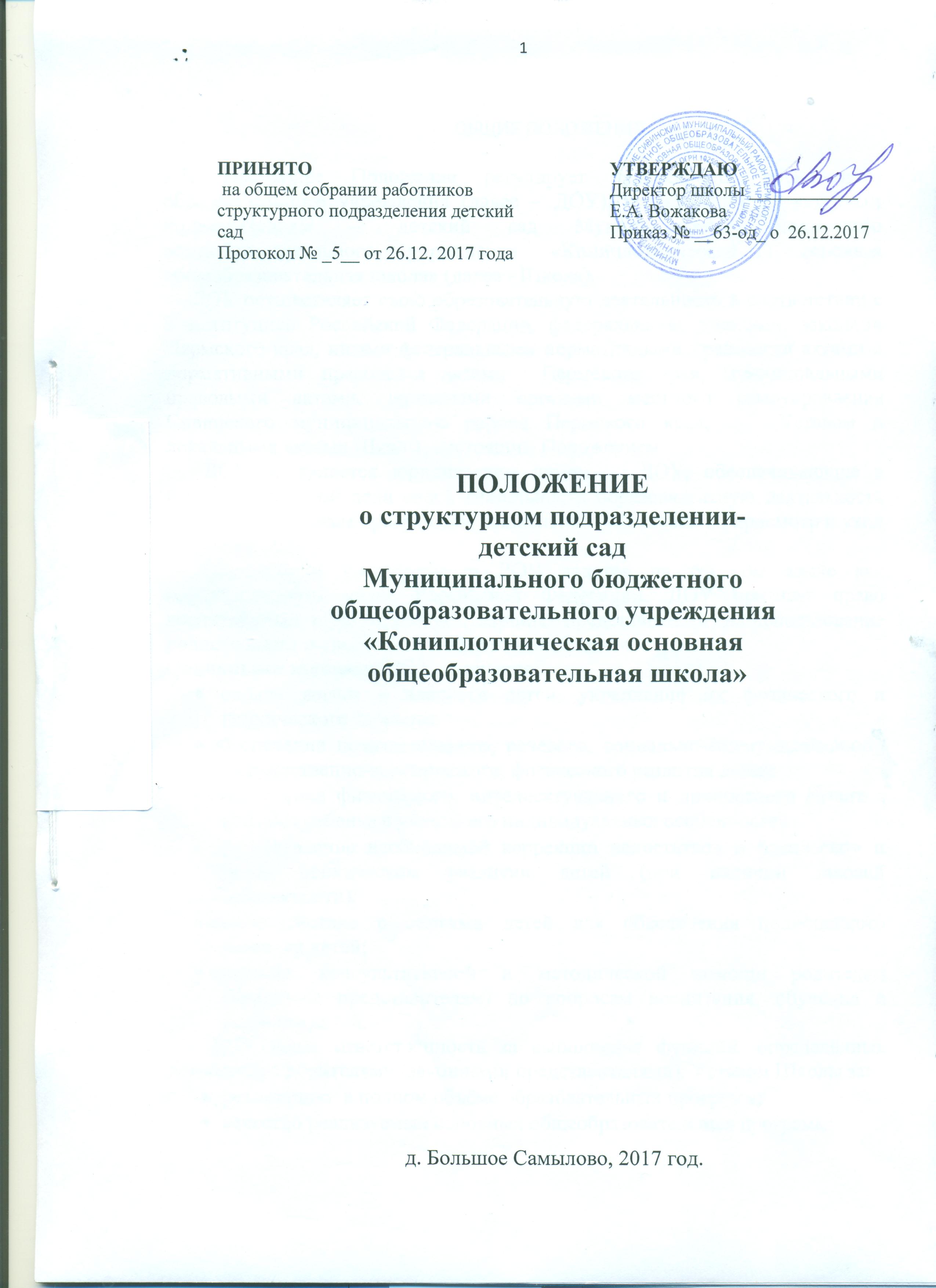 1. ОБЩИЕ ПОЛОЖЕНИЯ1.1 	Настоящее Положение регулирует деятельность дошкольного образовательного учреждения  (далее – ДОУ), являющегося Структурным подразделением – детский сад муниципального бюджетного общеобразовательного учреждения «Кониплотническая основная общеобразовательная школа» (далее – Школа).ДОУ осуществляет свою образовательную деятельность в соответствии с  Конституцией Российской Федерации, федеральными законами, законами Пермского края, иными федеральными нормативными правовыми актами и нормативными правовыми актами Пермского края, муниципальными правовыми актами, принятыми органами местного самоуправления Сивинского муниципального района Пермского края, Уставом и локальными актами Школы, настоящим положением. ДОУ не является юридическим лицом, ДОУ, обеспечивающие в качестве основной цели своей деятельности образовательную деятельность по образовательным программам дошкольного образования, присмотр и уход за детьми.Обучение и воспитание в ДОУ ведется на русском языке как государственном языке Российской Федерации. ДОУ признает право воспитанников и их родителей (законных представителей) на использование родного языка и свободный выбор языка общения.Основными задачами ДОУ являются:охрана жизни и здоровья детей, укрепление их физического и психического здоровья;обеспечение познавательного, речевого, социально-коммуникативного, художественно-эстетического, физического развития детей;обеспечение физического , интеллектуального и личного развития каждого ребенка с учетом его индивидуальных способностей;осуществление необходимой коррекции недостатков в физическом и (или) психическом развитии детей 9при наличии таковой возможности);взаимодействие с семьями детей для обеспечения полноценного развития детей;оказание консультативной и методической помощи родителям (законным представителям) по вопросам воспитания, обучения и развития детей.ДОУ несет ответственность за выполнение функций, определенныхдоговором с родителями (законными представителями), Уставом школы за:реализацию в полном объеме образовательных программ;качество реализуемых основных общеобразовательных программ;соответствие применяемых форм, методов и средств организации образовательного процесса возрастным психофизиологическим  особенностям, склонностям, способностям,  интересам и потребностям детей.Жизнь и здоровье детей и работников во время образовательного процесса.2. ОРГАНИЗАЦИЯ ДЕЯТЕЛЬНОСТИ ДОШКОЛЬНОГО ОБРАЗОВАТЕЛЬНОГО УЧРЕЖДЕНИЯ2.1. 	Право на образовательную деятельность возникает у ДОУ с момента выдачи лицензии Школе  на реализацию программ дошкольного образования.2.2.	ДОУ может быть реорганизовано, ликвидировано Школой по  согласованию  с  Учредителем в порядке, установленном законодательством Российской Федерации.2.3.	Содержание образовательного процесса в ДОУ определяется образовательной программой дошкольного образования, разрабатываемой, принимаемой и реализуемой самостоятельно в соответствии с федеральным государственным образовательным стандартом дошкольного образования.2.4.	Структурное подразделение детский сад самостоятельно в выборе форм, средств и методов обучения и воспитания в пределах, определенных законом «Об образовании в Российской Федерации»2.5.	В соответствии с целями и задачами, определенным Уставом школы, настоящим Положением, ДОУ может реализовать дополнительные образовательные программы и оказывать дополнительные образовательные услуги за пределами образовательных программ, определяющих статус ДОУ, с учетом потребностей семьи и на основе договора, заключаемого между ДОУ и родителями (законными представителями).	Платные образовательные услуги не могут быть оказаны взамен и в рамках основной образовательной деятельности ДОУ, финансируемой из бюджета.2.6.	Режим работы ДОУ: пятидневная рабочая неделя, с 8.00 до 16.30 ч. Выходные – суббота, воскресенье, нерабочие праздничные дни.2.7.	ДОУ  устанавливает  режим дня для детей;  последовательность,  продолжительность разных видов деятельности  детей, сбалансированность видов деятельности детей, исходя из условий ДОУ, содержания реализуемых в ДОУ образовательных программ, а также в соответствии с действующими санитарными правилами и нормативами. 2.8.	ДОУ устанавливает максимальный объем нагрузки детей во время занятий, соответствующий требованиям санитарно-эпидемиологических правил и нормативов.2.9.	Система оценок при реализации образовательных программ в ДОУ не применяется.2.10.	ДОУ обеспечивает гарантированное сбалансированное питание детей  в соответствии с их возрастом и временем пребывания в ДОУ согласно СанПиН 2.4.1.3049-13.2.11.	Медицинский персонал наряду с администрацией несет ответственность за здоровье и физическое развитие детей. Проведение лечебно-профилактических мероприятий, соблюдение  санитарно-гигиенических норм режима и обеспечения качества питания.2.12.	Медицинские услуги в пределах функциональных обязанностей медицинского персонала оказываются бесплатно, дополнительные медицинские услуги определяются в договоре и оплачиваются  родителями (законными представителями), Учредителем, спонсорами и др.2.13.	Организация питания в ДОУ осуществляется штатными работниками столовой за счет бюджетных, внебюджетных (родительских) средств.2.14.	ДОУ обеспечивают гарантированное сбалансированное питание детей  в соответствии с требованиями нормативных документов. Финансированием. Возрастом и временем пребывания детей в ДОУ.2.15.	Устанавливается трехкратное питание детей. 2.16.	Питание детей в ДОУ осуществляется в соответствии с примерным десятидневным меню.2.17.	  Контроль за качеством питания, витаминизацией блюд, закладкой продуктов питания, кулинарной обработкой, выходом блюд, вкусовыми качествами, санитарным состоянием пищеблока, правильностью хранения соблюдение сроков реализации продуктов возлагается на медсестру ДОУ и старшего воспитателя.2.18. Работники ДОУ в обязательном порядке проходят периодические медицинские осмотры и обследование в соответствии с СанПиН 2.4.1.3049-13.3. КОМПЛЕКТОВАНИЕДОШКОЛЬНОГО ОБРАЗОВАТЕЛЬНОГО УЧРЕЖДЕНИЯ3.1.	Порядок комплектования ДОУ определяется Учредителем в соответствии с законодательством Российской Федерации, Положением «О порядке комплектования детьми муниципальных бюджетных образовательных организаций всех типов Сивинского муниципального района», реализующих  основную общеобразовательную программу дошкольного образования. Положение утверждено управлением образования  Сивинского муниципального района от 03.06.2014 г. № 160-од.3.2.	Прием детей (зачисление в ДОУ) осуществляется на основании следующих документов:путевки (направления), выданной управлением образования администрации Сивинского муниципального района;медицинского заключения о возможности ребенка посещать ДОУ;3.3.	Не подлежат приему в ДОУ дети с серьезными нарушениями психики, несовместимыми с нахождениями их в ДОУ данного типа и вида. 3.4.	Основной структурной единицей	ДОУ является группа детей дошкольного возраста.3.5.	Количество групп ДОУ определяется Учредителем в зависимости от санитарных норм и условий образовательного процессаи исходя из предельной наполняемости групп.3.6.	Группы в ДОУ комплектуются по разновозрастному и одновозрастному принципу. 3.7.	Количество детей в группах ДОУ общеразвивающей направленности определяется исходя из расчета площади групповой (игровой) комнаты – для групп раннего возраста (до 3-х лет) не менее 2,5 метров квадратных на одного ребенка и для дошкольного возраста (от 3-х до 7-ми лет) – не менее 2,0 метров квадратных на одного ребенка фактически находящихся в группе.3.8.	Тестирование детей при приеме их в ДОУ, переводе в следующую возрастную группу не проводится.3.9.	При приеме заключается договор между ДОУ и родителями (законными представителями) ребенка, подписание которого является обязательным для обеих сторон.3.10.	Отчисление ребенка из ДОУ может производиться в следующих случаях:по заявлению родителей (законных представителей), после полного погашения задолженности за содержание ребенка в ДОУ;на основании медицинского заключения о состоянии здоровья ребенка,  препятствующего его дальнейшему пребыванию в ДОУ;в связи с достижением детьми возраста  для поступления в первый класс Школы;за не выполнение условий договора между родителями (законными представителями) ребенка и ДОУ, после письменного предупреждения за две недели;3.11. 	Перевод детей в другие возрастные группы производится  с первого сентября каждого года, в отдельных случаях сроки могут быть изменены.3.12.	Порядок посещения ребенком дошкольных групп по индивидуальному графику определяется в договоре между дошкольными группами и родителями (законными представителями) каждого ребенка.4. УЧАСТНИКИ ОБРАЗОВАТЕЛЬНОГО ПРОЦЕССА4.1.	Участники образовательного процесса ДОУ являются дети, их родители (законные представители), педагогические работники.4.2.	При приеме детей в ДОУ обязательно ознакомление родителей (законных представителей) с Уставом  Школы, лицензией на право ведения образовательной деятельности, свидетельством о государственной аккредитации и другими документами, регламентирующими организацию образовательного процесса.4.3	Установление размера платы, взимаемой с родителей (законных представителей), за присмотр и уход в ДОУ, производится  в соответствии с законодательством Российской Федерации и на основании Постановления  Главы Сивинского муниципального района «О компенсации части родительской платы за присмотр и уход за ребенком в образовательных организациях, реализующих общеобразовательную программу дошкольного образования на территории Сивинского муниципального района».4.4	Взаимоотношения между ДОУ и родителями (законными представителями)регулируются договором, включающим в себя взаимные права, обязанности и ответственность сторон, длительность пребывания ребенка в ДОУ, размер платы, взимаемой с родителей (законных представителей) за содержание ребенка в ДОУ, иные условия.4.5.	К педагогической деятельности в ДОУ допускаются лица, имеющие среднее профессиональное педагогическое или высшее профессиональное образование.4.6.	К педагогической деятельности не допускаются лица:имеющие или имевшие судимость, подвергающиеся или подвергавшиеся уголовному преследованию (за исключением лиц, уголовное преследование в отношении которых прекращено по реабилитирующим основаниям) за преступления против жизни и здоровья, свободы, чести и достоинства личности (за исключением незаконного помещения в психиатрический стационар, клеветы и оскорбления), половой неприкосновенности и половой свободы личности, против семьи и несовершеннолетних, здоровья населения и общественной нравственности, а также против общественной безопасности;признанные недееспособными в установленном федеральным законом порядке;имеющие заболевания, предусмотренные перечнем, утвержденным федеральным органом исполнительной власти, осуществляющим функции по выработке государственной политики и нормативно –правовому регулированию в области здравоохранения;иные лица, запрещение заниматься педагогическим трудом   которым установлено Трудовым Кодексом РФ (в главе Трудового Кодекса «Особенности регулирования труда педагогических работников»).4.7.	Права работников ДОУ и меры их социальной поддержки определяются законодательством Российской Федерации , Уставом Школы и трудовым договором.4.8.	Система оплаты труда работников ДОУ, шьаьное расписанеи, должностные обязанности работников ДОУ устанавливаются руководителем школы с учетом предложений старшего воспитателя. 4.9.	 Права и обязанности участников образовательного процесса. 4.9.1.	 Права воспитанников:	Дошкольные группы обеспечивают права каждого ребенка в соответствии  с Конвенцией о правах ребенка, принятой 44 сессией Генеральной Ассамблеи ООН, законом об основных гарантиях прав ребенка в Российской Федерации, принятым государственной Думой 04.07.98 г. и действующим законодательством.Ребенку гарантируется:охрана жизни и здоровья;защита от всех форм физического и психического насилия;защита его достоинства;удовлетворение потребностей в эмоционально-личностном общении;удовлетворение физиологических потребностей (в питании, сне, отдыхе и др.) в соответствии с его возрастом и индивидуальными способностями развития;развитие его творческих способностей и интересов;получение помощи в коррекции имеющихся отклонений в развитии;образование в соответствии с государственным образовательным стандартом;получение дополнительных (в том числе платных) образовательных и медицинских услуг;предоставление оборудования, игр, игрушек, учебных пособий.4.9.2.	  Родители (законные представители) имеют право:защищать законные права и интересы ребенка;на охрану жизни и здоровья своего ребенка в ДОУ;на тактичное отношение педагога, уважения личного достоинства ребенка работниками ДОУ, сохранение семейной информации;ознакомиться с Уставом Школы, лицензией, свидетельством о государственной аккредитации, данным Положением;принимать участие в работе педагогического совета с правом совещательного голоса;защищать права и интересы ребенка;вносить предложения по улучшению работы с детьми, в том числе по организации дополнительных (платных) образовательных и медицинских услуг;присутствовать в группе, которую посещает ребенок, на условиях. определенных договором между ДОУ и родителями;заслушивать отчеты и информацию заместителя директора по дошкольному воспитанию и педагогов о работе с детьми, финансово-хозяйственной деятельности;принимать участие в управлении ДОУ в формах, определенных Уставом Школы, т.е. избирать и быть избранным в управляющий совет школы;принимать участие и выражать свое мнение на общешкольных и групповых родительских собраниях;досрочно расторгать договор между ДОУ и родителями (законными представителями);не получение компенсации части платы (далее – компенсация) взимаемой за содержание детей в ДОУ: на первого ребенка в размере, установленном нормативными правовыми актами субъекта Российской Федерации, 20% размера внесенной ими родительской платы за содержание ребенка, на второго ребенка – 50% размера этой платы, на третьего и ребенка и последующих детей – 70% размера этой платы.Право на получение компенсации имеет один из родителей (законных представителей), внесших родительскую плату за содержание ребенка. Порядок обращения за компенсацией, а также порядок ее выплаты устанавливаются органами государственной власти субъекта Российской Федерации, иные права, предусмотренные законодательством Российской Федерации.4.9.3. Родители (законные представители) обязаны:заложить основы физического, нравственного и интеллектуального развития личности ребенка;выполнять Устав школы и данное положение;соблюдать условия договора между ДОУ и родителями (законными представителями) каждого ребенка;оказывать ДОУ посильную помощь в реализации их задач;вносить плату за содержание ребенка в ДОУ в установленном размере до 10 числа текущего месяца;посещать родительские собрания.4.9.4. Педагог ДОУ имеет право:на защиту своей профессиональной чести и достоинства;на участие в управлении Школы;вносить предложения по совершенствованию образовательного процесса;проходить не реже чем один раз в три года профессиональную переподготовку или повышение квалификации;ознакомиться с Уставом школы и положением о Структурном подразделении – детский сад.участвовать в работе Совета педагогов;выбирать, разрабатывать и применять образовательные программы (в том числе авторские), методики обучения и воспитания учебные пособия и материалы;защищать свою профессиональную честь и достоинства;на получение квалификационной категории при успешном прохождении аттестации в соответствии с порядком аттестации педагогических работников государственных и муниципальных образовательных учреждений;на свободу выбора и использования методик обучения и воспитания, учебных пособий и материалов в соответствии с образовательной программой, утвержденной директором школы, методов оценки знаний воспитанников;на участие в научно-экспериментальной работе, распространение своего педагогического опыта;на сокращенную продолжительность рабочего времени – не более 36 часов в неделю;в зависимости от должности и (или) специальности педагогическим работником ДОУ с учетом особенностей их труда продолжительность рабочего времени, а также минимальная продолжительность ежегодного оплачиваемого отпуска устанавливаются Трудовым Кодексом Российской Федерации и иными нормативными правовыми актами Российской Федерации; дисциплинарное расследование нарушений педагогическим работником норм профессионального поведения или Устава школы может быть проведено только по поступившей на него  жалобе, поданной в письменной форме. Копия жалобы должна быть передана данному педагогическому работнику;Ход дисциплинарного расследования и принятые по его результатам решения могут быть переданы гласности только с согласия заинтересованного  педагогического работника, за исключением случаев, ведущих к запрещению заниматься педагогической деятельностью, или при необходимости защиты интересов воспитанников:не реже чем через каждые 10 лет непрерывной преподавательской работы имеют право на длительный отпуск сроком до одного года, порядок и условия, предоставления которого определяются Учредителем:на получение пенсии за выслугу лет до достижения ими пенсионного возраста;на предоставление компенсации расходов на оплату жилых помещений, отопления и освещения, при условии, если педагогический работник, проживает и работает в сельской местности.Размер, условия и порядок возмещения расходов, связанных с предоставлением указанных мер социальной поддержки педагогическим работникам устанавливаются законодательством субъекта Российской Федерации и обеспечивается за счет средств бюджета субъекта Российской Федерации.на дополнительные льготы, предоставляемые педагогическим работникам местными органами власти и коллективным договором аттестоваться на основе соискательства на соответствующую квалификационную категорию;участвовать в научно-экспериментальной работе;распространять свой педагогический опыт, получивший научное обоснование;получать социальные льготы и гарантии, установленные законодательством Российской Федерации: дополнительные льготы, предоставляемые педагогическим работникам региональными, местными органами власти и управления, Учредителем, администрацией Школы.4.9.5. Работники ДОУ обязаны:выполнять Устав Школы и настоящее Положение;соблюдать должностные инструкции. Правила внутреннего распорядка ДОУ;выполнять решения ДОУ, приказы директора Школы;своевременно и аккуратно вести документацию и отчетность;заботиться о здоровье воспитанников, нести ответственность за их жизнь;защищать ребенка от всех форм физического и психического насилия;уважать честь и достоинство всех участников воспитательно-образовательного процесса;сотрудничать с семьей по вопросам воспитания ребенка;обладать профессиональными умениями, постоянно их  совершенствовать;соблюдать требования документов по охране труда.5. УПРАВЛЕНИЕ СТРУКТУРНЫМ ПОДРАЗДЕЛЕНИЕМ ДЕТСКИЙ САД5.1	Управление ДОУ осуществляется в соответствии с Федеральным законом «Об образовании в Российской Федерации», иными законодательными актами Российской Федерации, настоящим Положением и Уставом школы.5.2.	Управление ДОУ строится на принципах единоначалия и самоуправления. Формами самоуправления ДОУ является: Управляющий Совет Школы, общее собрание трудового коллектива, педагогический совет. Порядок выбора органов самоуправления и их компетенция определяется Уставом Школы, а также регулирующими их деятельность иными локальными актами.5.3.	Управление ДОУ осуществляет директор Школы.5.4.	непосредственное руководство ДОУ, являющимся структурным подразделением школы, осуществляет старший воспитатель.5.5. Прием на работу старшего воспитателя осуществляет директор Школы в соответствии с действующим законодательством РФ.5.6.	Старший воспитатель:несет ответственность перед государством, обществом и Учредителем за деятельность детского сада в пределах своих  функциональных обязанностей;готовит в пределах своей компетенции проекты приказов, распоряжения по ДОУ и другие локальные акты, обязательные к исполнению работниками ДОУ, представляет их директору школы на утверждение;представляет ДОУ во всех государственных, общественных организациях, учреждениях, предприятиях по доверенности, выдаваемой директором Школы;распоряжается имуществом и средствами ДОУ в пределах прав, установленных должностной инструкцией;осуществляет подбор и расстановку педагогических кадров и обслуживающего персонала, в соответствии с законодательством о труде;заключает договор между ДОУ и родителями (законными представителями) каждого ребенка;принимает участие в аттестации работников ДОУ;формирует контингент воспитанников ДОУ;создает условия для реализации образовательных программ;осуществляет прием детей и комплектование групп детьми в соответствии с их возрастом, состоянием здоровья, индивидуальными особенностями в порядке, установленном Положением;осуществляет контроль за деятельностью работников ДОУ, в том числе путем посещения занятий, режимных моментов. Воспитательных мероприятий;планирует, организует и совершенствует методическое обеспечение ДОУ;осуществляет взаимосвязь с семьями воспитанников, общественными организациями, другими образовательными учреждениями по вопросам дошкольного образования;предоставляет в управление образования, директору ШКОЛЫ и общественности отчеты о деятельности ДОУ.5.5.	Управление педагогической деятельностью осуществляет малый педагогический совет ДОУ. Малый педагогический совет ДОУ состоит из педагогов, старшей медицинской сестры, родителей, представителей Школы.5.5.1.	 Функции педагогического совета ДОУ:определяет направления образовательной деятельности ДОУ;отбирает и утверждает образовательные программы для использования в ДОУ;обсуждает вопросы содержания , форм и методов образовательного процесса, планирование образовательной деятельности  ДОУ;рассматривает вопросы повышения квалификации переподготовки кадров;организует выявление, обобщение, распространение, внедрение педагогического опыта;рассматривает вопросы организации дополнительных услуг родителям;заслушивает отчеты старшего воспитателя;создает условия для реализации образовательных программ;рассматривает и выдвигает кандидатуры для награждения;5.5.2.	 Заседания малого педагогического совета созываются по мере необходимости в соответствии с поставленными задачами, но не реже 4-х раз в год.  Заседания малого педагогического совета правомочны, если на них присутствуют не менее половине его состава. Решение совета считается принятое в пределах компетенции малого педагогического совета и не противоречащее законодательству, является обязательным для исполнения всеми сотрудниками ДОУ.5.5.3.  председателем педагогического совета является старший воспитатель.Председатель педагогического совета :организует деятельность педагогического совета ДОУ;информирует членов педагогического совета о предстоящем заседании за 7 дней;регистрирует поступающие в педагогический совет заявления, обращения, иные материалы;определяет повестку заседания педагогического совета;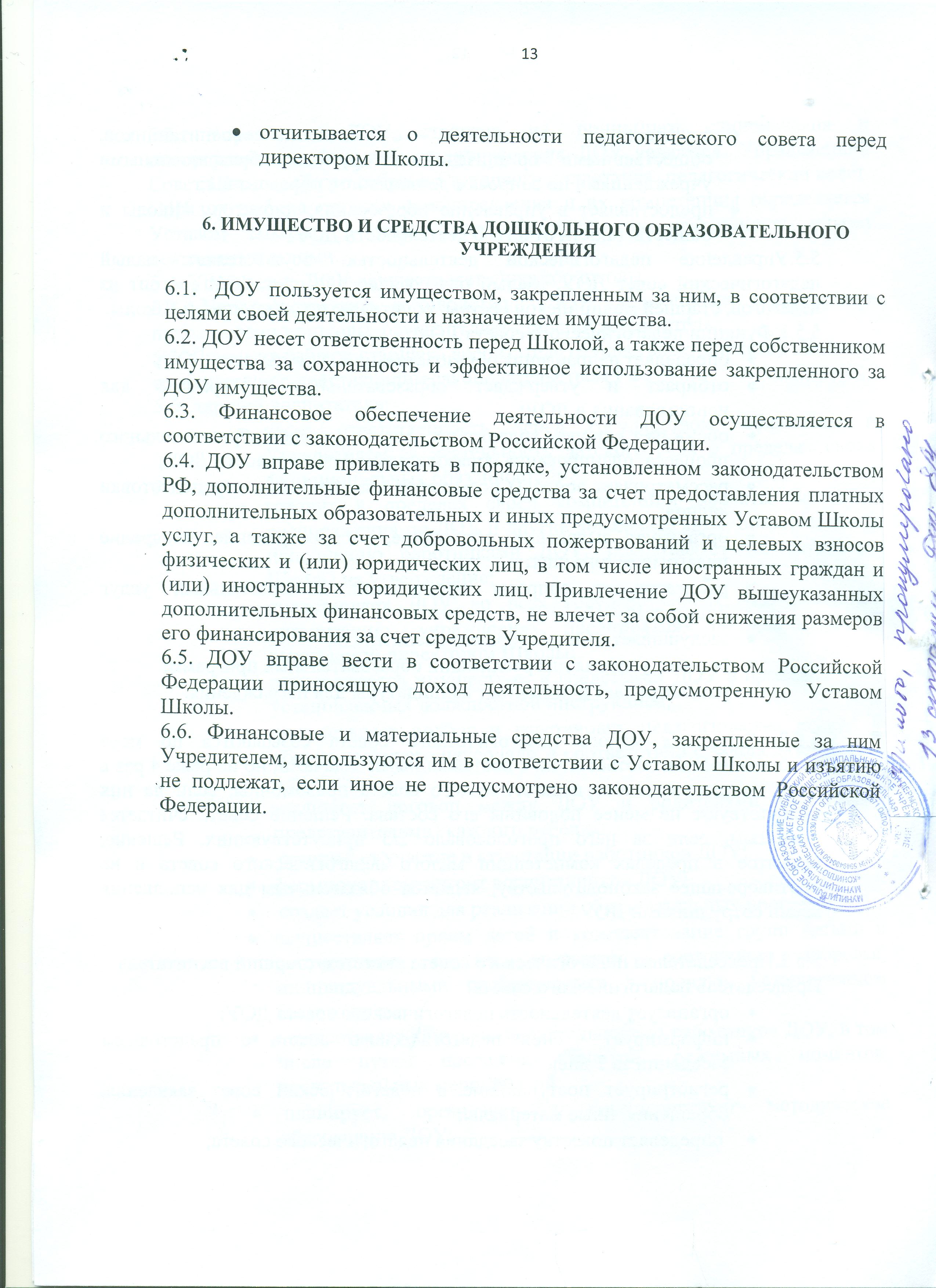 